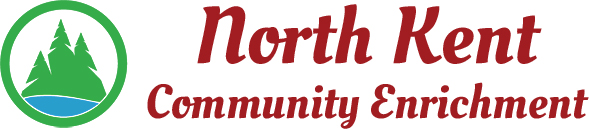 204 E. Muskegon Cedar Springs, MI  49319616-696-7320 www.myNKCE.comMinutes for Regular Meeting of Monday May 2, 2022 @ 6 PM at Hilltop BoardroomMembers Present						Member AreaDarla Falcon							City of Cedar Springs			John Stout  							Solon TownshipScott Smith							Cedar Springs Public SchoolsMatt McConnon						Courtland Township SupervisorOthers present:Jaime Gunderson						NKCE DirectorMeeting called to order at 6:00 by John StoutApproval of January AgendaMotion by Matt to Approve Agenda, Second by Scott.  Motion Carried3. Consent AgendaApproval of April 11th Regular and April 20th Special Meetings.  Matt motions to approve.  Second by Scott. Motion carried. No financial reports this month.4. Public Commenta. None 5. Information and Discussion Itemsa. Officers – Due to the withdrawal of Courtland Township the by-laws will need to be changed. Scott will email a clean copy of current by-laws to all members for changes. More discussion on this next month.   b. Sports/Events – Jaime is working on Tennis camp for a summer program, The Kicks at Bowen Links – Jan, owner is looking at proposal for youth league ages 8-16 for 4 weeks. Disc golf person is looking to hold another session. Cedar Chase is considering a summer youth league. Broadway Bootcamp is another summer camp. c. Meeting with Scott/AD (Matt Maufett) – the board asked Jaime to set up a meeting with Scott and Matt Maufett, AD. This meeting has not happened yet due to Matt being out of the office. 6. Action Itemsa.  Confirm next meeting – June 6, 20227. Meeting Adjourned at 6:18 pm